РОССИЙСКАЯ ФЕДЕРАЦИЯБЕЛГОРОДСКАЯ ОБЛАСТЬ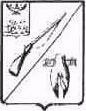 ОБЩЕСТВЕННАЯ ПАЛАТАСТАРООСКОЛЬСКОГО ГОРОДСКОГО ОКРУГАВторое пленарное заседаниеРЕШЕНИЕ18 декабря 2013 г.										№14Об утверждении графика работы Общественной приёмной Общественной палатыСтарооскольского городского округа на 2014 годВ целях организации приёма граждан и общественных организаций, рассмотрения их жалоб и обращений, Общественная палата РЕШИЛА:1. Организовать работу Общественной приёмной Общественной палаты Старооскольского городского округа по адресу: г. Старый Оскол, ул. Ленина, д.45., каб.7.2. Утвердить график работы Общественной приёмной Общественной палаты Старооскольского городского округа (приложение).3. Разместить график работы Общественной приёмной Общественной палаты Старооскольского городского округа на официальном сайте Общественной палаты (www.op4725.ru) в сети Интернет.Председатель Общественной палатыСтарооскольского городского округа					 В.М.РассоловУтвержден решением Общественной палаты Старооскольского городского округаот 18 декабря 2013 года №14График работыОбщественной приемной Общественной палаты Старооскольского городского округа Белгородской областина 2014 годОбщественная приемная Общественной палаты Старооскольского городского округа Белгородской области, располагается по адресу Белгородская область, г. Старый Оскол, ул. Ленина, д.45, каб.7.№ДатаВремяОтветственный 116.01.201416:00 – 18:00Колотилкин В.Н.,Черезов Г.В.220.02.201416:00 – 18:00Куприянов А.М.,Сагитов И.Т.320.03.201416:00 – 18:00Беликова Т.П.,Богунов С.В.417.04.201416:00 – 18:00Соболенко С.Н.,Чертов И.Р.515.05.201416:00 – 18:00Емельяненко А.И.,Болгов В.М.619.06.201416:00 – 18:00Николов Д.Н.,Полковницин В.С.717.07.201416:00 – 18:00Колотилкин В.Н.,Куприянов А.М.821.08.201416:00 – 18:00Сагитов И.Т.,Черезов Г.В.918.09.201416:00 – 18:00Беликова Т.П.,Соболенко С.Н.1016.10.201416:00 – 18:00Богунов С.В.,Чертов И.Р.1120.11.201416:00 – 18:00Емельяненко А.И.,Николов Д.Н.1218.12.201416:00 – 18:00Болгов В.М.,Полковницин В.С.